WWPS Scope and Sequence of PBL Targeted Behaviours 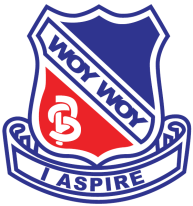 Term 4Week 1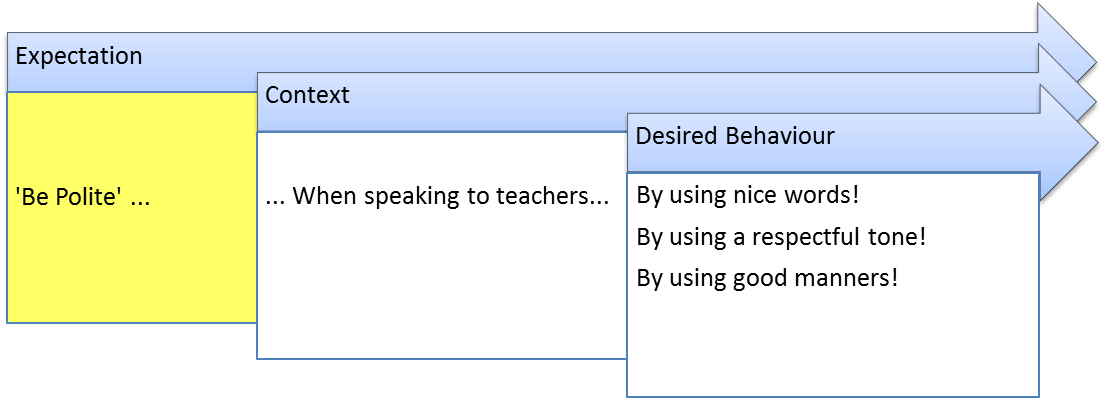                    Week 2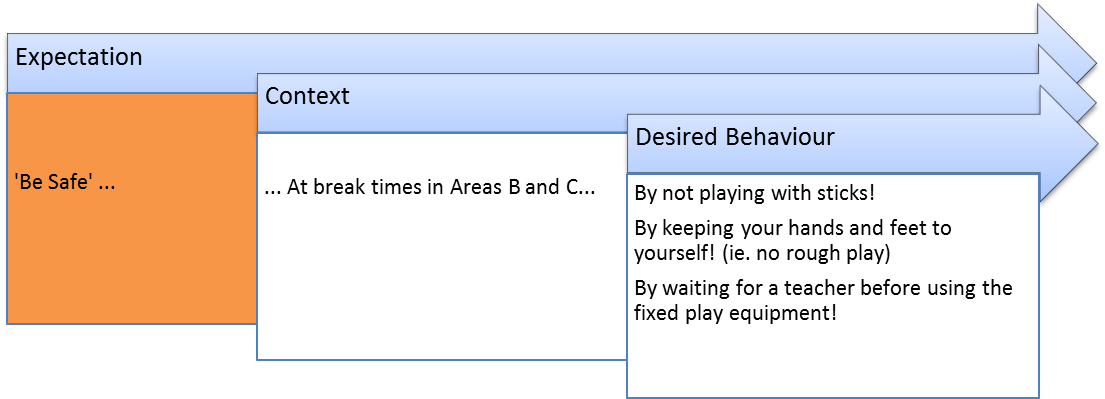                  Week 3                   Week 4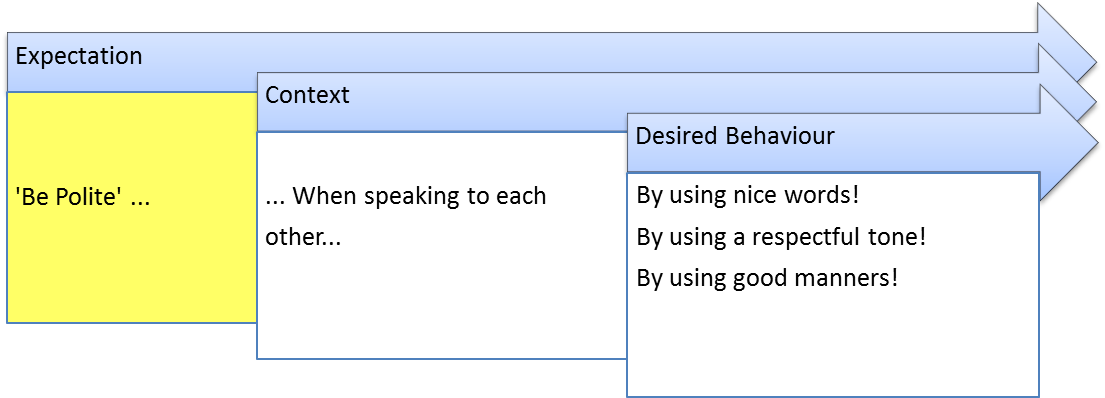                    Week 5 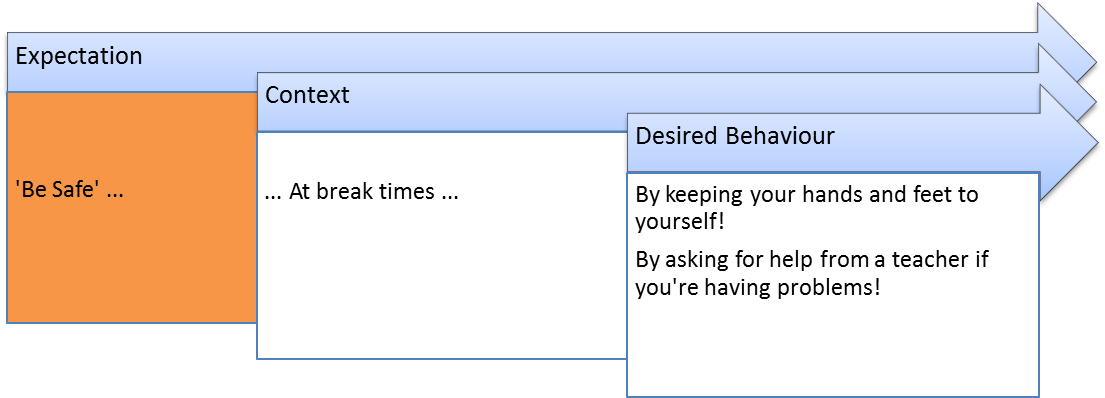                   Week 6 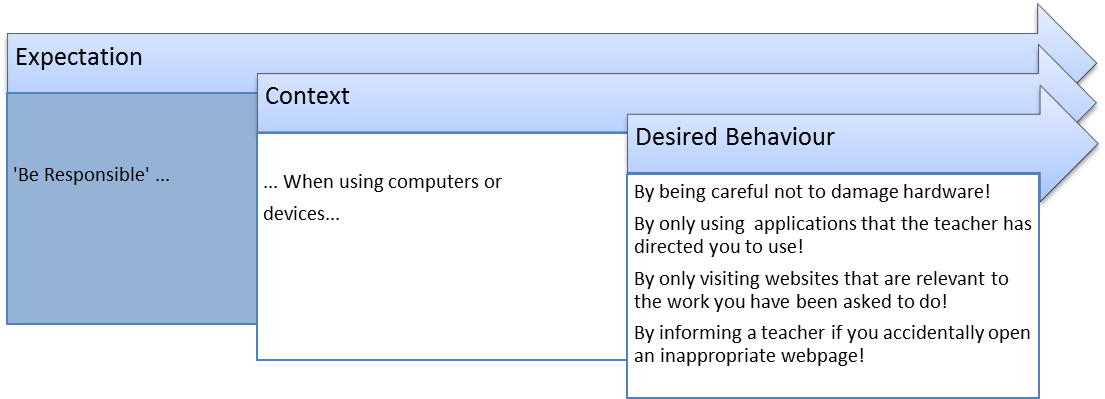                     Week 7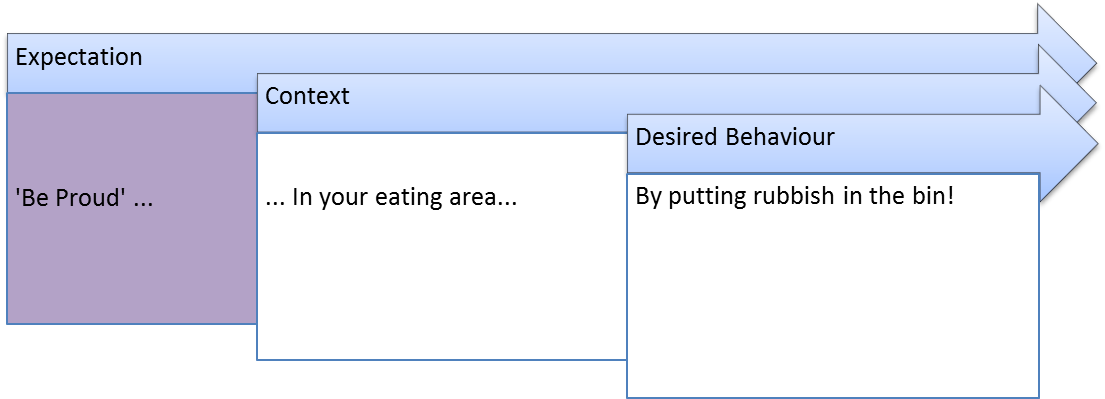                    Week 8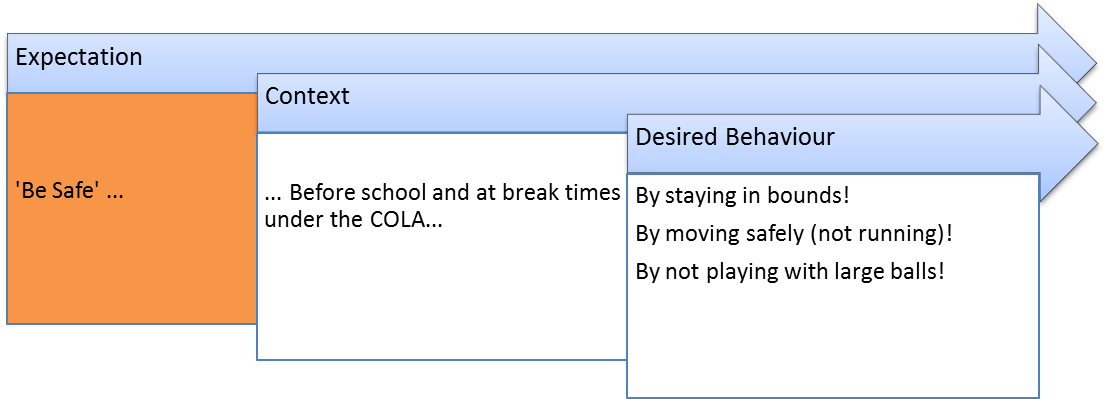                     Week 9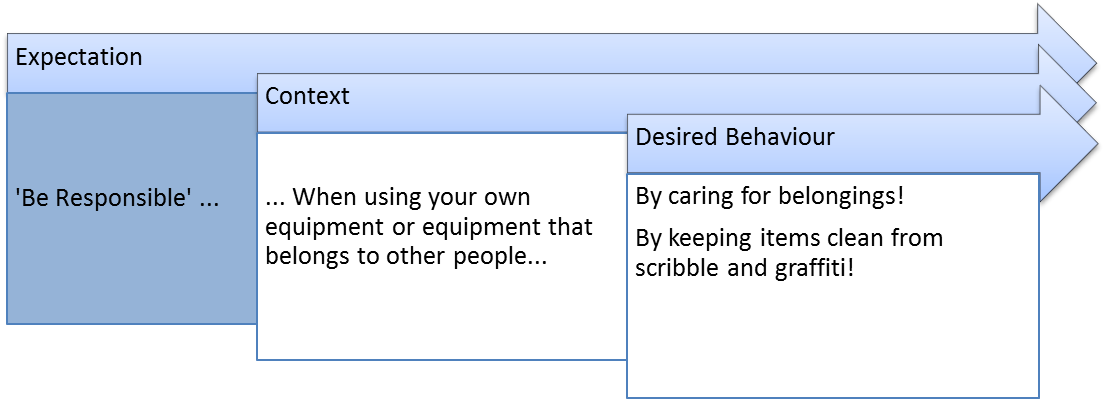                     Week 10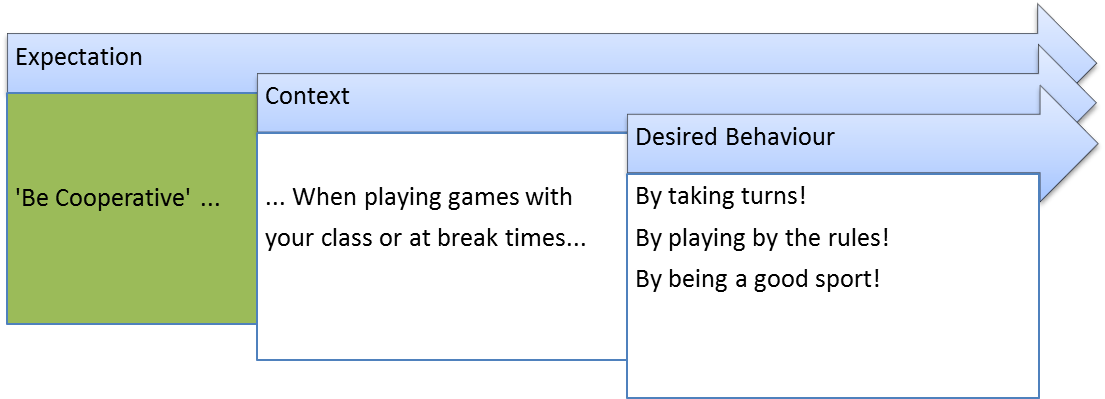                     Week 11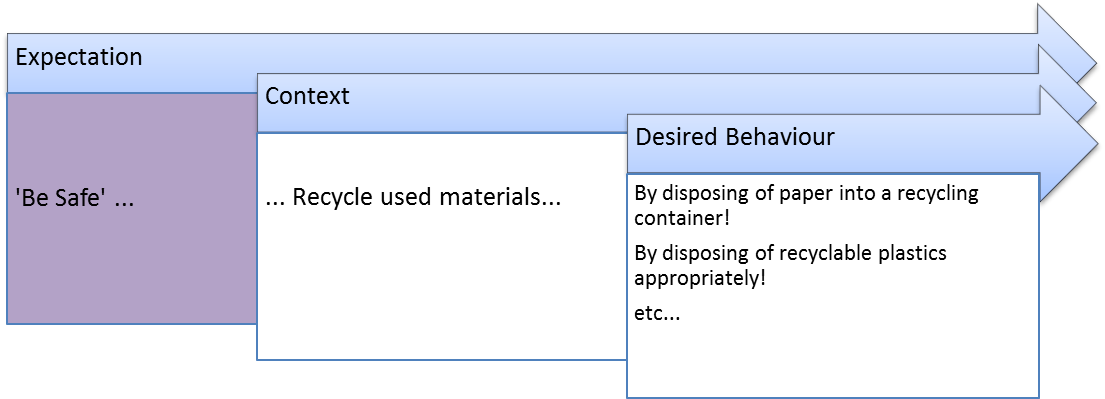 